As a member of the Employment First Coalition, I commit to meeting with my local Senator and Assembly person during the month of October in support of National Disability Employment Awareness Month. Click here http://legis.wisconsin.gov/ to find your legislators!Tips for talking to your legislator:Be Personal—tell them a little about yourself—make sure they know you are from their districtProvide data- provide one piece of data that supports your viewBe focused- remember, they do not have a lot of time so stay on topicBe positive-don’t be argumentative.  Remember you goal is to develop a long-term relationshipMake the ask- don’t leave without asking them to support your issueEnd the meeting-don’t stay too long.  Thank them for their time and attentionFollow-up—send a thank you note and restate your main points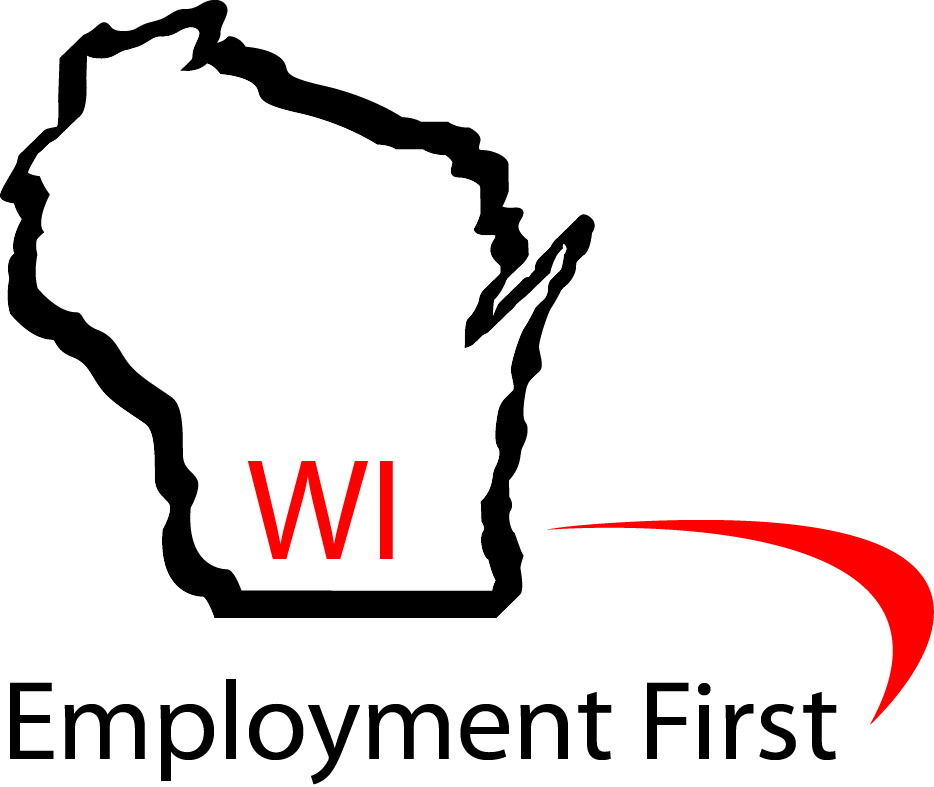 Wisconsin Employment First                         A Path to a “Better Bottom Line”Name: Phone Number:  Visit Date/Time:Senator: Assembly Person: 